                                            СценарийПроведения торжественного открытия республиканского этапа Всероссийских игр школьников «Президентские спортивные игры»Место проведения: Спортивно-оздоровительный комплекс г.БесланДата и время проведения: 14 мая 2013 год  начало -10.00часовУчастники мероприятия: команды школ  районов РСО-Алания, судейская коллегия, приглашенные гости , участники художественных номеров.Ход мероприятия: под марш команды-школы участники проходят к отведенным местам .Для проведения парада построены в две колонны. Капитаны впереди с табличками наименования школ.        Ведущий :Крымова Н.И.             Мы игры стартов дружбы открываем!             Спортивный праздник закипит сейчас!             Мы спортом дух и тело развиваем!             Спорт полнит каждого из нас.             Добрый день дорогие участники ,наши гости и болельщики!Мы рады приветствовать вас сегодня на республиканском этапе Всероссийских соревнований школьников «Президентские спортивные игры» ,которые проходят сейчас по всей стране. Вы попробуете себя в легкой атлетике, плавании, баскетболе, волейболе , велоспорте – это сложно , но очень интересно. Любые соревнования для вас и нас –это праздник, новые встречи, переживания и конечно же спортивный азарт.     Начинаем торжественное открытие 3 Республиканских спортивных игр школьников «Президентские спортивные игры» и приветствуем участников парада команд-школ –победителей муниципального этапа: давайте поприветствуем их своими аплодисментами…      СОШ№1 г.Ардон      СОШ №2ст.Архонская Пригородного района      МКОУСОШ №5 г.Беслан      СОШ №40 г.Владикавказ      СОШ №47 г.Владикавказ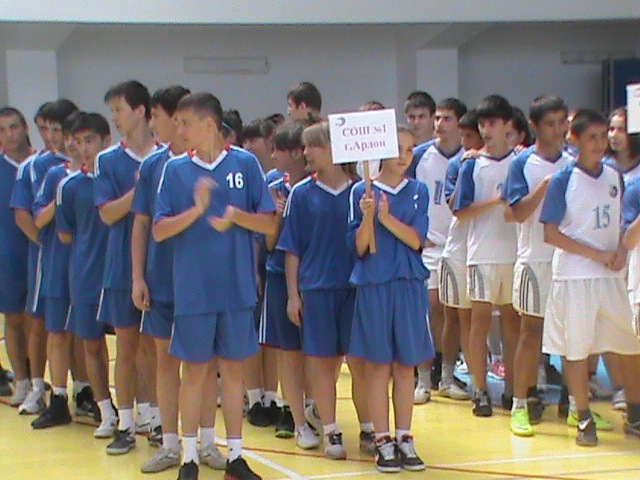 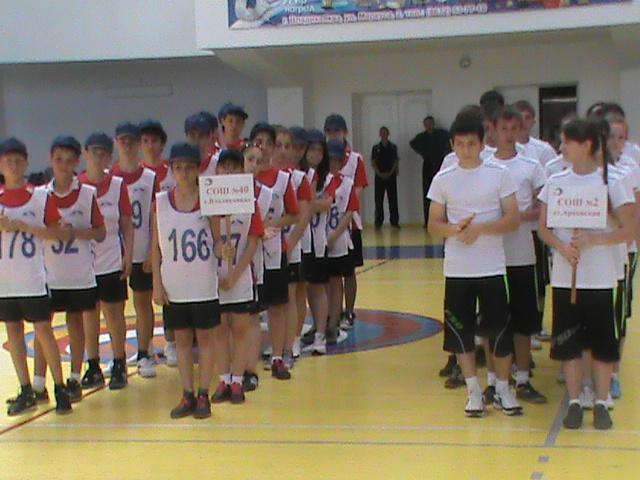 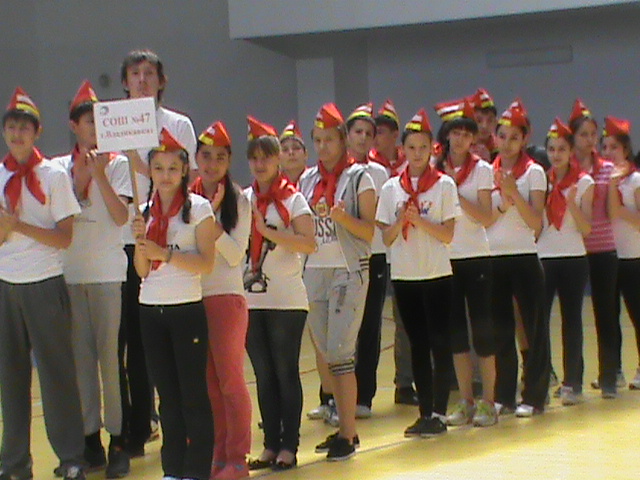  Для официального открытия соревнования я приглашаю :Тебиеву Елену Шамильевну- начальника отдела допобразования и воспитания МО РСО-Алания,  Гутиева Вячеслава Заурбековича- директора МУ «СОК» г.Беслана, Ортабаева Александра Викторовича-директора республиканской ДЮСШ, Демурова Хаджи Харитоновича-директора ДЮСШ Правобережного района. Слово для приветствия участников соревнований предоставляется :Тебиевой Е.Ш - начальнику отдела допобразования и воспитания МО РСО-Алания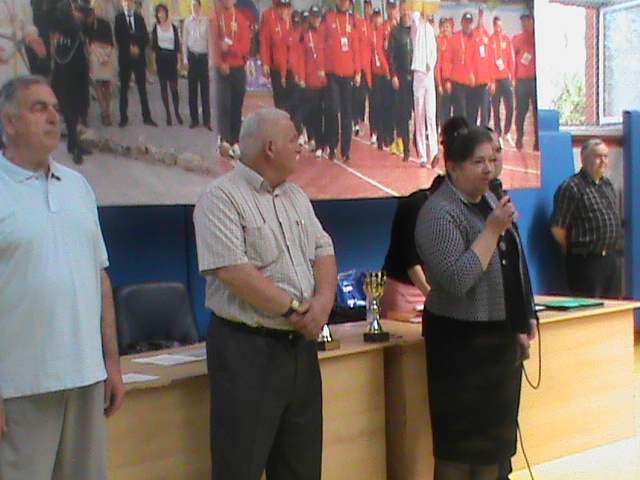 Гутиеву В.З.- директору МУ «СОК» г.БесланаДля официального открытия соревнований слово предоставляется  зам.директора РДЮСШ Авосопянц Наталье Михайловне …               Начинается Родина с памяти,               С почитанья истоков своих               С Герба, Гимна .Российского знамени               С уваженья заветов святых. Внимание: «Равнение на флаг, смирно»     - Звучит гимн  Художественный номер песня «Аист на крыше» исполняет Ульяна Памилуйко ГОУ СОШ №1                  Всем на радость-праздник спорта                   Грандиозный ,яркий, светлый!                    Ждут нас новые рекорды                    И счастливые победы!!!Художественный номер –гимнастический этюд-в исполнении Цаллаговой Дианы МКОУ СОШ №5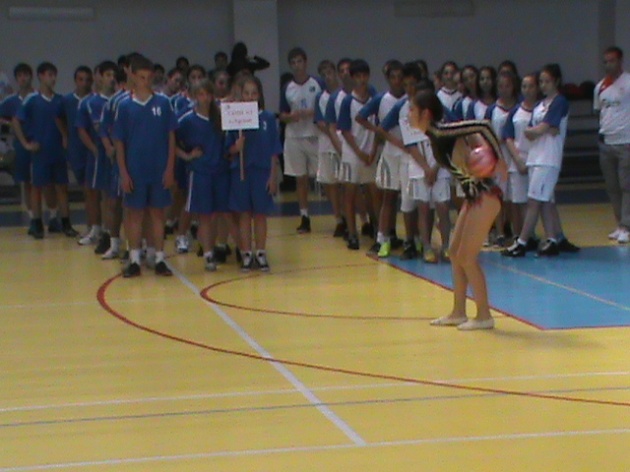                                                            От имени организаторов мы еще раз поздравляем вас с началом соревновании  и « ни пуха вам ни пера»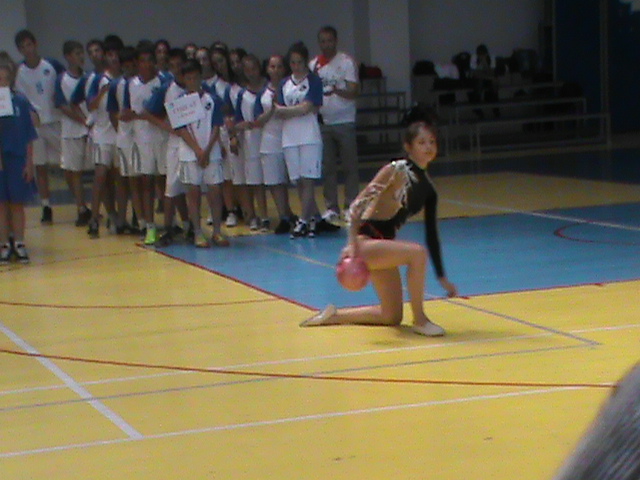  Под музыкальное сопровождение  командующий парадом уводит участников